                                                             Україна                                   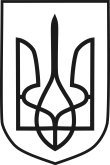 КОРОСТИШІВСЬКА МІСЬКА РАДАКОРОСТИШІВСЬКОГО РАЙОНУ ЖИТОМИРСЬКОЇ ОБЛАСТІРІШЕННЯКоростишівської міської ради тридцять третя сесія сьомого скликання16.05.2017 						               			           № 131Про затвердження рішень виконавчогокомітету Коростишівської міської радиприйнятих в міжсесійний періодРозглянувши та обговоривши рішення виконавчого комітету Коростишівської міської ради, прийняті в міжсесійний період, відповідно до ст.ст. 25, 26 Закону України «Про місцеве самоврядування в Україні», та врахувавши рекомендації постійної комісії міської ради з питань бюджету та комунальної власності, міська рада ВИРІШИЛА:1. Взяти до відома інформацію по рішенням виконавчого комітету Коростишівської міської ради, що прийняті в міжсесійний період, згідно додатку.2. Затвердити рішення виконавчого комітету Коростишівської міської ради, прийняті в міжсесійний період:- від 07.04.2017 року №89 «Про надання матеріальної допомоги»;- від 07.04.2017 року №90 «Про надання допомоги на поховання»;- від 07.04.2017 року №91 «Про розгляд заяви гр.Серденюка Ю.В.»;- від 07.04.2017 року №92 «Про розгляд заяви гр. Целіної О.В.»;- від 18.04.2017 року №106 «Про надання матеріальної допомоги»;- від 18.04.2017 року №107 «Про надання допомоги на поховання»;- від 18.04.2017 року №117 «Про розгляд заяви гр. Коська О.П.»;- від 04.05.2017 року №119 «Про надання матеріальної допомоги»;- від 04.05.2017 року №120 «Про надання допомоги на поховання».Міський голова                                                                                     І.М. КоханДодаток до рішення тридцять третьої сесії міської ради сьомого скликання __16.05.2017__ №__131____Реєстр надання матеріальної допомоги та допомоги на поховання, виділення коштів згідно рішень виконавчого комітету Коростишівської міської ради, прийнятих в міжсесійний періодКеруючий справами виконавчого комітету міської ради					    В.В. Коваленко№ з/пРішення виконкомуРішення виконкомуП.І.Б. отримувачаВид допомогиСума допомоги, грн.№ з/пДата№П.І.Б. отримувачаВид допомогиСума допомоги, грн.107.04.201789Вацьківська А.С.На лікування300,0207.04.201789Журба В.П.На лікування300,0307.04.201789Мельниченко М.М.На лікування300,0407.04.201789Кришевич Г.В.На лікування300,0507.04.201789Грисанчук С.Д.На лікування300,0607.04.201789Савченко О.М.На лікування300,0707.04.201789Шморгун М.Й.На лікування300,0807.04.201789Богула К.П.На лікування300,0907.04.201789Алєксєєнко Н.М.На лікування300,01007.04.201789Бежевець Т.П.На лікування500,01107.04.201789Мартинюк А.Б.На лікування матері300,01207.04.201789Лосінський А.І.АТО500,01307.04.201789Д’яченко О.В.Соц.-побутові потреби300,01407.04.201789Мельник О.Л.На лікування300,01507.04.201789Радченко А.М.Член сім’ї уч. АТО 500,01607.04.201789Зозуля А.М.На лікування300,01707.04.201789Момонт А.В.АТО500,01807.04.201789Коваленко О.І.На лікування матері300,01907.04.201789Демченко Г.С.На лікування300,02007.04.201789Музика М.Ю.АТО500,02107.04.201789Порохніцька О.ОНа лікування чоловіка300,02207.04.201789Кобялко Т.В.АТО500,02307.04.201789Шкуратовський В. В.На лікування500,02407.04.201789Демель Л. С.На лікування500,02507.04.201789Андрієвська Л. Г.На лікування чоловіка300,02607.04.201789Ільченко Г.П.Соц.-побутові потреби300,02707.04.201789Суторміна О.У.На лікування300,02807.04.201789Шапаренко М.Г.На лікування300,02907.04.201789Томашевська Т.А.На лікування чоловіка300,03007.04.201789Живаго Л.С.На лікування300,03107.04.201789Чмут А.Д.На лікування300,03207.04.201789Рудніцька О.О.Член сім’ї уч. АТО500,03307.04.201789Радзивілова Л.С.На лікування300,03407.04.201789Шаврай О.П.На лікування300,03507.04.201789Бабієнко Р.В.АТО500,03607.04.201789Петрук М.В.На лікування бабусі300,03707.04.201789Айвазовська П.В.На лікування300,03807.04.201789Бричковський Ю.Л.АТО500,03907.04.201789Якубенко В.М.АТО500,04007.04.201789Бабієнко Б.В.АТО500,04107.04.201789Осецька І.І.На лікування сина300,04207.04.201789Назаренко А.П.Член сім’ї уч. АТО500,04307.04.201789Музика Г.П.На лікування300,04407.04.201789Горобець М.А.На лікування300,04507.04.201789Марчук Є.І.АТО500,04607.04.201789Тарасюк Д.М.АТО500,04707.04.201789Антонюк В.С.На лікування300,04807.04.201789Добрянська Н.В.Член сім’ї загиблого уч. АТО 500,04907.04.201789Новак М.П.АТО500,05007.04.201789Вергун П.М.АТО500,05107.04.201789Вакуленко Н.В.Член сім’ї загиблого уч. АТО500,05207.04.201789Гурніцький С.М.АТО500,05307.04.201790Музика Р.І.На поховання члена сім’ї1135,275407.04.201790Жайворонок Н.В.На поховання члена сім’ї1135,275507.04.201791Серденюк Ю.В.На лікування батька10 000,05607.04.201792Целіна О.В.Соц.-побутові потреби300,05718.04.2017106Бондарчук А.О.АТО500,05818.04.2017106Левченко А.В.АТО500,05918.04.2017106Зозуля В.П.На лікування300,06018.04.2017106Мельник Т.П.На лікування чоловіка300,06118.04.2017106Пантелеєв Г.Г.На лікування300,06218.04.2017106Проценко В.В.АТО500,06318.04.2017106Щитнік О.Л.АТО500,06418.04.2017106Федорчук О.М.На лікування 500,06518.04.2017106Снєгуров Ю.Ю.АТО500,06618.04.2017106Підкевич А.А.АТО500,06718.04.2017106Козел С.Б.АТО500,06818.04.2017106Андрейцев М.Г.АТО500,06918.04.2017106Гановський І.А.АТО500,07018.04.2017106Лук’янчук В.В.АТО500,07118.04.2017106Кондракова Л.М.На лікування онуки500,07218.04.2017106Козаченко М.О.АТО500,07318.04.2017106Годлевський Р.В.АТО500,07418.04.2017106Ротар О.П.АТО500,07518.04.2017106Храпчук М.В.АТО500,07618.04.2017106Хімінчук О.В.АТО500,07718.04.2017106Бубон В.В.АТО500,07818.04.2017106Вергун С.А.АТО500,07918.04.2017106Момонт Я.В.АТО500,08018.04.2017106Зінчук С.Л.АТО500,08118.04.2017106Гончарук І.В.АТО500,08218.04.2017106Радомський Ю.О.АТО500,08318.04.2017106Мельниченко З. Ю.АТО500,08418.04.2017106Гетманенко С.Б.АТО500,08518.04.2017106Даніловський С.А.АТО500,08618.04.2017106Коляденко В.Л.АТО500,08718.04.2017106Матюшенко О.Б.АТО500,08818.04.2017106Момонт О.В.АТО500,08918.04.2017106Лесняков І.Є.На лікування 500,09018.04.2017106Ковальчук Н.В.На лікування 500,09118.04.2017106Павленко І.О.АТО500,09218.04.2017106Пожога Г.С.АТО500,09318.04.2017106Мазарчук А.Г.АТО500,09418.04.2017106Каленський В.В.АТО500,09518.04.2017107Вікторівська Н.І.Поховання1135,279618.04.2017108Живаго Н.О.На лікування500,09718.04.2017108Живаго О.С.На лікування500,09818.04.2017117Косько О.П.Соц.-побутові потреби 5 000,09904.05.2017119Мартинюк М.С.На лікування300,010004.05.2017119Чередніченко А.В.АТО500,010104.05.2017119Дереженець І.С.АТО500,010204.05.2017119Дереженець С. С.АТО500,010304.05.2017119Лакеєнко А.В.На лікування300,010404.05.2017119Мала Н.Л.Член сім’ї уч. АТО500,010504.05.2017119Віскушенко П.М.АТО500,010604.05.2017119Якушенко О.І.На лікування500,010704.05.2017119Деленгівський М.М.АТО500,010804.05.2017119Здоренко А.В.АТО500,010904.05.2017119Путято С.А.АТО500,011004.05.2017119Звєзда О.В.На лікування300,011104.05.2017119Черноморець М.О.АТО500,011204.05.2017119Соловей С.В.АТО500,011304.05.2017119Звєзда О.В.Член сім’ї уч. АТО500,011404.05.2017119Жигадло О.М.АТО500,011504.05.2017119Клименчук М.А.АТО500,011604.05.2017119Бондарчук О.В.АТО500,011704.05.2017119Сулковський О.О.АТО500,011804.05.2017119Кравчук Г.М.На лікування300,011904.05.2017119Бондаренко С.І.АТО500,012004.05.2017119Скрипка С.О.АТО500,012104.05.2017119Сокол М.М.АТО500,012204.05.2017119Литвинюк О.С.АТО500,012304.05.2017119Волосевич Н.О.Член сім’ї загиблого уч. АТО500,012404.05.2017119Титаренко Н.А.Член сім’ї уч. АТО500,012504.05.2017119Тепенчак О.В.АТО500,012604.05.2017119Безсмертна Ю.В.На лікування дочки500,012704.05.2017119Смолівська Л.М.На лікування300,012804.05.2017119Галкевич Б.М.На лікування300,012904.05.2017119Стаськевич І.Й.На лікування300,013004.05.2017119Литвинчук Л.А.На лікування300,013104.05.2017120Савіна М.В.На поховання члена сім’ї1135,27РАЗОМРАЗОМРАЗОМРАЗОМ73 441,08